SPEEDING IN EASTRY 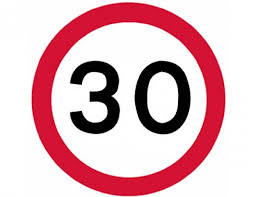           Your village needs YOU!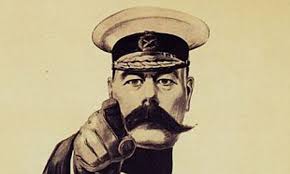 There has been a lot of concern from residents regarding recent incidents of speeding in the village, especially upon entering the village from Lower Street, by the pond, and from the Sandwich Road end of the village.There have recently been accidents in Lower Street and by the 5 Bells Pub.Eastry Parish Council are concerned as this impacts on the safety of everyone living here. Therefore, Eastry Parish Council have decided to create a Community Speedwatch group.If you would like to become a Speedwatch volunteer and take part in making Eastry roads safer, please contact Jo Jones, Parish Clerk:  clerk@eastry-pc.gov.uk                            FULL TRAINING WILL BE PROVIDED BY KENT POLICE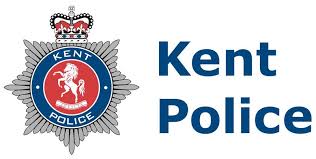 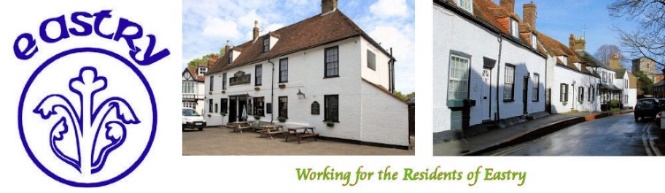 